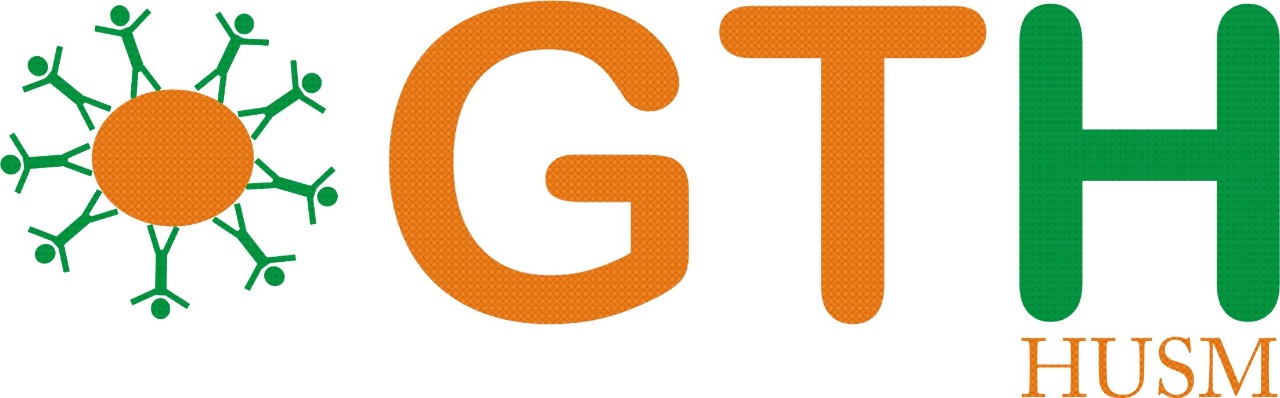 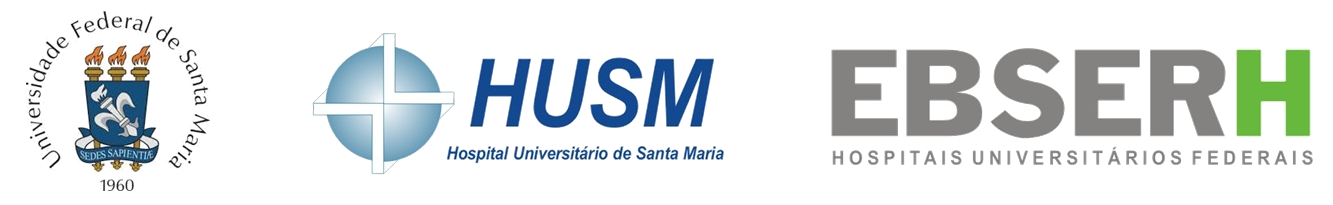 Ficha de cadastramento para ações voluntárias no HUSMFicha de cadastramento para ações voluntárias no HUSMNome do grupo:Contato telefônico do responsável:Objetivo da ação:Objetivo da ação:Cronograma de visitas (duas opções de datas):Setor/unidade que deseja desenvolver atividade:Dados de identificação dos integrantes do grupoDados de identificação dos integrantes do grupoDados de identificação dos integrantes do grupoNome completoRGAtividades a serem desenvolvidas pelo grupo: